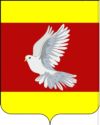 АДМИНИСТРАЦИЯ ГУЛЬКЕВИЧСКОГО ГОРОДСКОГО ПОСЕЛЕНИЯГУЛЬКЕВИЧСКОГО РАЙОНАПОСТАНОВЛЕНИЕот 31.03.2021                                                                                             № 171город ГулькевичиОб установке запрещающего дорожного знакана ул. Комсомольская 180 г. Гулькевичиперед въездом на территорию Федерального бюджетного учреждения здравоохранения «Центр гигиены и эпидемиологии в Краснодарском крае»Для обеспечения безопасности дорожного движения на ул. Комсомольская 180, г. Гулькевичи перед въездомна территориюФедерального бюджетного учреждения здравоохранения «Центр гигиены и эпидемиологии в Краснодарском крае», в соответствии с Федеральнымизаконами от 8 ноября 2007 года №257-ФЗ «Об автомобильных дорогах и дорожной деятельности в Российской Федерации и о внесении изменений в отдельные законодательные акты Российской Федерации»,от 6 октября 2003 года №131-ФЗ «Об общих принципах организации местного самоуправления в Российской Федерации»,от 10 декабря 1995 года №196-ФЗ «О безопасности дорожного движения»,постановляю:1.Установить запрещающий дорожный знак3.2 «Движение запрещено»перед въездомна территориюФедерального бюджетного учреждения здравоохранения «Центр гигиены и эпидемиологии в Краснодарском крае»расположенный по ул. Комсомольской 180, г. Гулькевичи.2.Сектору  городскойинфраструктуры, благоустройства,дорожно-транспортного хозяйства, гражданской обороны и чрезвычайных ситуацийуправления жилищно-коммунального и дорожно-транспортного хозяйстваадминистрации Гулькевичского городского поселения Гулькевичского района внести изменения в схему организации дорожного движения на территории Гулькевичского городского поселения Гулькевичского района.3. Обнародовать настоящее постановление в специально установленных местах для обнародования муниципальных правовых актов Гулькевичского городского поселения Гулькевичского района, определенных постановлением администрации Гулькевичского городского поселения Гулькевичского района от 28 июня 2010 года № 347 «Об утверждении специально установленных мест для обнародования муниципальных правовых актов Гулькевичского городского поселения Гулькевичского района», и разместить на официальном сайте администрации Гулькевичского городского поселения Гулькевичского района в сети «Интернет».4.Контроль за выполнением настоящего постановления возложить на заместителя главы Гулькевичского городского поселения Гулькевичского района, начальника управления жилищно-коммунального и дорожно-транспортного хозяйства М.В. Мурыгину.5. Постановлениевступает в силу после его официального обнародования.Глава Гулькевичского городского поселенияГулькевичского района                                      А.А. ГорошкоЛИСТ СОГЛАСОВАНИЯпроекта постановления администрации Гулькевичского городского поселения Гулькевичского района от ________________№______«Об установке запрещающего дорожного знака наул. Комсомольская 180, г. Гулькевичи перед въездомна территориюФедерального бюджетного учреждения здравоохранения «Центр гигиены и эпидемиологии в Краснодарском крае»Заместитель главы ГулькевичскогоГородского поселения Гулькевичскогорайона, начальник управления жилищно-коммунального и дорожного-хозяйства                                           М.В. МурыгинаПроект подготовлен и внесен: Управлением жилищно-коммунального идорожно-транспортного хозяйстваЗаместитель начальника управленияПроект согласован:Главный специалист организационно-кадрового управленияА.Г. ПоповЖ.Г. ПотаповаВедущий специалист организационно-кадрового управленияЛ.В. Афонина 